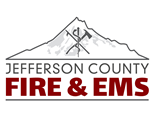 November 23, 2022Job PostingTitle:	Administrative Assistant Status:	Full Time - FLSA Non-Exempt Work Schedule:	 Full Time 40 hrs. per week. Exact schedule to be determined.Reports to: Reports directly to the Fire ChiefSalary:	Salary Scale ranges from 39,558 – 50,488 Starting salaries will be negotiated with the chosen candidate. Benefits: PERS, Health and Dental Insurance with a District sponsored HRA VEBA account and access to a deferred compensation 457 program. Vacation and Sick time accrual and paid holidays.  Description: Jefferson County Fire & EMS has an exciting opportunity for a highly motivated, passionate and highly skilled individual to join our Administrative Team.  We are a fast paced, growing combination department with an exciting future.   For further information refer to the job description included with this posting. How to Apply:All applicants must submit a cover letter, resume and completed District application. Incomplete applications will not be considered. Applications may be found online by visiting our website at www.jcfr1.org  or by contacting our administrative offices.  All applications must be submitted by 5:00 pm December 9, 2022.  Application must be emailed to the following email address. 	jblake@jcfire-ems.orgTop qualified applicants will be scheduled for interviews. Jefferson County Fire & EMS requires completion of a background investigation prior to employment.